GUÍA DE LENGUAJE¿Qué necesito saber?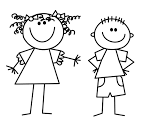 Entonces:LUNES 27 DE ABRIL.INSTRUCCIÓN: MAMITA: PIDE A TU HIJO/A QUE COLOREE Y PEGE LOS DIBUJOS QUE COMIENZAN CON EL SONIDO A.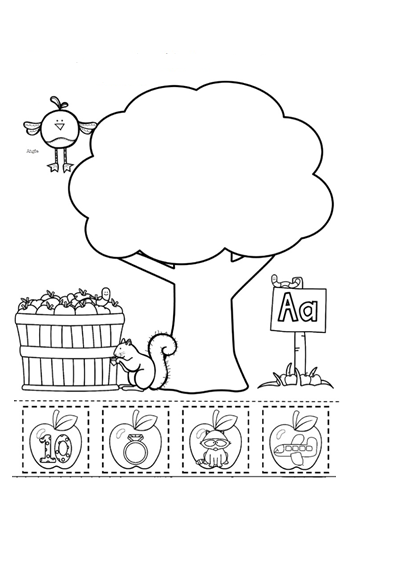 INSTRUCCIÓN: OBSERVA LA VOCAL A (MAYÚSCULA) Y LA a (MINÚSCULA), REPASA TU DEDO SOBRE ELLAS.COLOREA LOS OBJETOS QUE COMIENZAN CON LA VOCAL.GRAFICA LA VOCAL A MAYUSCULA Y LA a MINUSCULA SIGUIENDO EL EJEMPLO.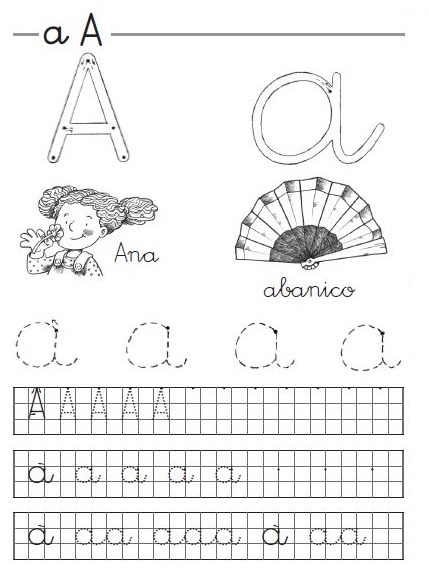 MIÉRCOLES 29 DE ABRIL.INSTRUCCIÓN: CON AYUDA DE UN ADULTO LEER LA BIOGRAFÍA DE GABRIELA MISTRAL AL ALUMNO/A.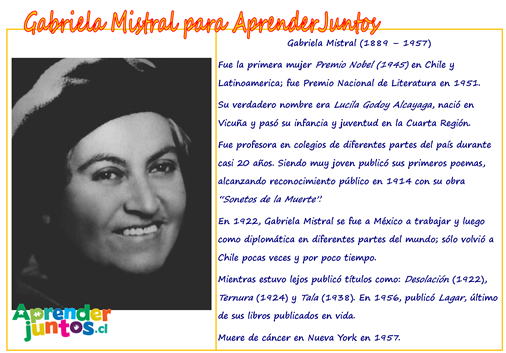 INSTRUCCIÓN: LUEGO DE LEER LA BIOGRAFÍA Y COMENTAR LA IMPORTANCIA  QUE TUVO PARA NUESTRO PÁIS, DEBERÁN TRABAJAR EN EL LIBRO DEL MINISTERIO EN LA PÁGINA 65 “EN LA ACTIVIDAD ¿QUÉ NOS DEJO GABRIELA MISTRAL? EL ADULTO DEBERÁ LEER LA POESIA Y QUE EL NIÑO/A PUEDA REPETIR Y RECORTAR Y COLOREAR  LA SILUETA DE NIÑOS Y PEGARLA JUNTO A LA POESÍA.INSTRUCCIÓN: ARMAR EL CUERPO DEL CARABINERO PEGANDO  SUS PARTES EN UN CILINDRO DE PAPEL HIGIÉNICO.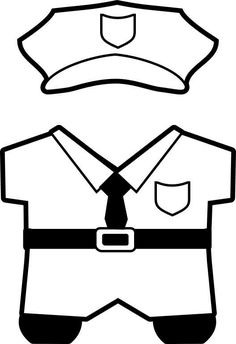 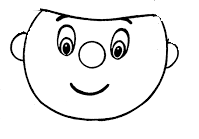 INSTRUCCIÓN: RECORTAR Y DECORAR LA GORRA DEL CARABINERO.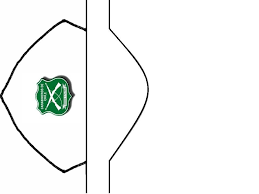 PARA REFLEXIONAR: 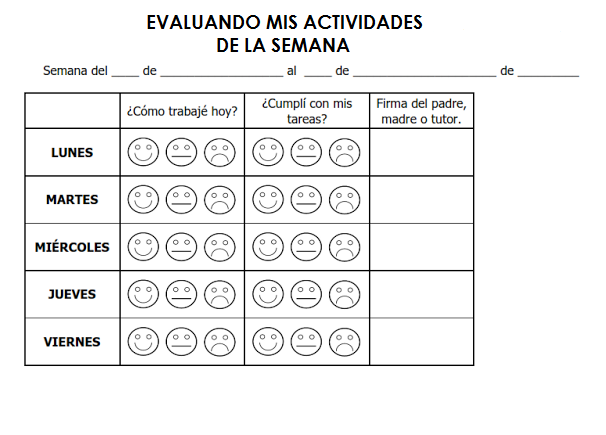 Objetivo: Identificar y practicar, en forma guiada, conductas protectoras y de autocuidado en relación a: rutinas de higiene; actividades de descanso, recreación y actividad física; hábitos de alimentación; resguardo del cuerpo y la intimidad; la entrega de información personal.Búsqueda de objetos:La actividad consiste en la búsqueda de determinados objetos y detalles que aparecen en una fotografía de una escena compleja.Habilidades a trabajar:Atención selectiva y sostenidaComprensión lectoraGnosis visual de discriminación figuraFondo y gnosis visual de cierre perceptivo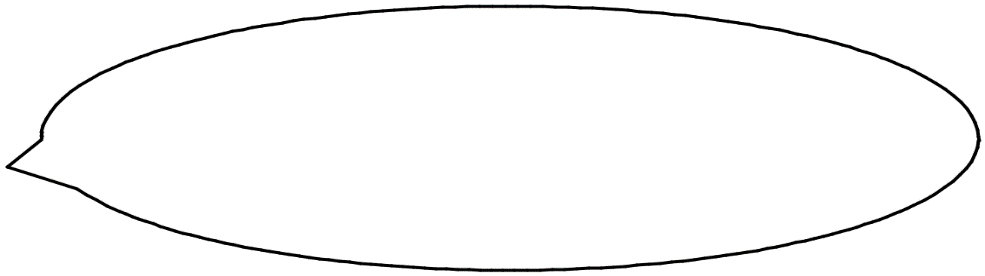 InstruccionesENCUENTRA LAS SIGUIENTES IMÁGENES Y COLOREA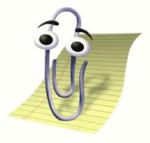 PERROSOMBREROGALLINALIBRO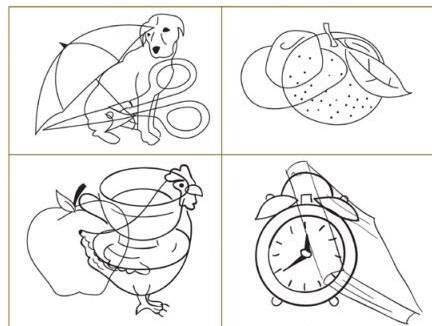 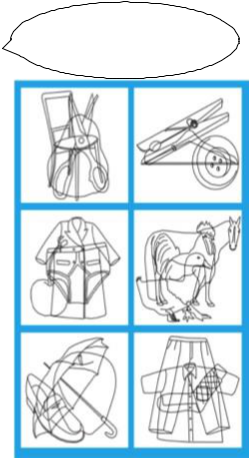 ¡Buen Trabajo!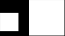 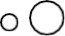 Nombre:Curso: KINDER Fecha: semana N°5¿QUÉ APRENDEREMOS?¿QUÉ APRENDEREMOS?¿QUÉ APRENDEREMOS?Ámbito: Comunicación IntegralÁmbito: Comunicación IntegralÁmbito: Comunicación IntegralNúcleo: Lenguaje VerbalNúcleo: Lenguaje VerbalNúcleo: Lenguaje VerbalObjetivo de Aprendizaje:	(3): Descubrir en contenidos lúdicos, atributos fonológicos de palabras conocidas, como identificación de sonido inicial (vocal a).(8): Representar gráficamente algunos trazos de la vocal A.(6): Comprender contenidos explícitos de textos literarios a partir de la escucha atenta describiendo información.Objetivo de Aprendizaje:	(3): Descubrir en contenidos lúdicos, atributos fonológicos de palabras conocidas, como identificación de sonido inicial (vocal a).(8): Representar gráficamente algunos trazos de la vocal A.(6): Comprender contenidos explícitos de textos literarios a partir de la escucha atenta describiendo información.Objetivo de Aprendizaje:	(3): Descubrir en contenidos lúdicos, atributos fonológicos de palabras conocidas, como identificación de sonido inicial (vocal a).(8): Representar gráficamente algunos trazos de la vocal A.(6): Comprender contenidos explícitos de textos literarios a partir de la escucha atenta describiendo información.Objetivo Transversal (6): Coordinar con precisión y eficiencia sus habilidades psicomotrices finas en función de sus intereses de exploración y juego.Objetivo Transversal (6): Coordinar con precisión y eficiencia sus habilidades psicomotrices finas en función de sus intereses de exploración y juego.Objetivo Transversal (6): Coordinar con precisión y eficiencia sus habilidades psicomotrices finas en función de sus intereses de exploración y juego.Contenido: Vocal A,  Graficar, Escuchar atentamente textos.Contenido: Vocal A,  Graficar, Escuchar atentamente textos.Contenido: Vocal A,  Graficar, Escuchar atentamente textos.Habilidad: Identificar, Representar, Escuchar.Habilidad: Identificar, Representar, Escuchar.Habilidad: Identificar, Representar, Escuchar.Identificar es: Establecer, demostrar o reconocer la identidad de una cosa o persona.Representar es: Se refiere en hacer presente en algo mediante figura, imagen o palabra, letras.Escuchar: Es un verbo que hace referencia a la acción de poner atención en algo que es captado por el sentido auditivo.Los contenidos a trabajar son:Motricidad fina. (colorear, graficar)Comprensión lectora.En esta guía realizaremos lo siguiente:Colorear y pegar objetos que comienzan con A.Graficar vocal A.Escuchar una poesía y  conocer la vida de Gabriela Mistral.EVALUANDO:INSTRUCCIÓN: CON AYUDA DE UN ADULTO LEER Y MOSTRAR AL NIÑO/A  LA TABLA DE EVALUACIÓN DIARIA DE SUS ACTIVIDADES, EN DONDE DEBERÁ  COLOREAR CADA UNA DE LAS CARITAS SEGÚN CORRESPONDA.GUÍA ESTIMULACIÓN COGNITIVAGUÍA ESTIMULACIÓN COGNITIVAGUÍA ESTIMULACIÓN COGNITIVAGUÍA ESTIMULACIÓN COGNITIVAGUÍA ESTIMULACIÓN COGNITIVANombre:Curso:PK a 4°Fecha: semana N°5Fecha: semana N°5Fecha: semana N°5Fecha: semana N°5Fecha: semana N°5ENCUENTRA LAS SIGUIENTESENCUENTRA LAS SIGUIENTESENCUENTRA LAS SIGUIENTESIMÁGENES Y COLOREAIMÁGENES Y COLOREAa)Perab)Botónc)Manzanad)Patoe)Paraguasf)Camisa